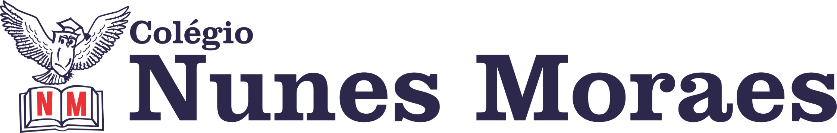 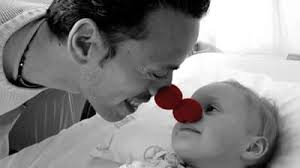 			Fazer o bem ao outro é cuidar de si também.    Está comprovado que praticar boas ações traz forte sensação de bem-estar.Vamos trabalhar juntos?►1ª AULA: 13h -13:55’   -    HISTÓRIA 1     –   PROFESSOR:  PAULO ALEXANDRINO     AULA DE REVISÃO – Conteúdos da Apostila IIIORIENTAÇÕES GERAIS:1º passo: O aluno, deve se conectar ao Google Meet pelo link enviado pelo professor no grupo do whatsapp. Por meio do uso da ferramenta Google Meet será feita  uma exposição de TD de REVISÃO – Conteúdos da Apostila III,  pelo professor, com uso de aula expositiva e power point.►2ª AULA: 13:55’-14:50’   - MATEMÁTICA 1  -   PROFESSOR: BETOWER MORAIS   FRENTE 3 –AULA 13 - ESTUDO DOS SINAIS DA FUNÇÃO QUADRÁTICA * Resolução de questões ORIENTAÇÕESPasso 1 – Ao iniciar seu horário de aula dirija-se a sala do google meet, portando sua apostila. Passo 2 – Nesse encontro irei resolver e comentar as questões propostas  das páginas 43 e 44 de sua apostila 4.Caso você não consiga acessar a aula pelo GoogleMeet, comunique-se com a coordenação.  Em seguida faça o estudo dos slides de resolução das questões que serão enviados pelo professor para o grupo de whatsapp.Passo 3 – Como atividade de sala, resolva em seu caderno ( ou folha avulsa) a questão 06 das atividades propostas da página 44. *Envie foto das atividades resolvidas para FLY NUNES MORAES. Escreva a matéria, seu nome e seu número em cada página.Faça interação com seu professor através do WhatsApp durante o tempo de resolução da  atividade. ►3ª AULA: 14:50’-15:45’  -  GEOGRAFIA 2 – PROFESSOR: ABRAÃO ARAÚJO AULA 14 – CLIMATOLOGIA IIPasso 01 – Explicação do conteúdo, correção e tira dúvidas. via MEET (link enviado no grupo) Caso você não consiga acessar a aula pelo GoogleMeet, comunique-se com a coordenação  e assista à videoaula no link.https://app.portalsas.com.br/sastv/#/channels/1/videos/1171Passo 02 – Resolução de questões via MEET.Tarefa de Casa: Atividade página 50 a 53. (acesso via portal)►INTERVALO: 15:45’-16:10’   ►4ª AULA:   16:10’-17:05’    - FÍSICA 1   – PROFESSOR: WALTER BARROSFRENTE 1 – AULA  14 - GASES IDEAIS  I1° passo: Assistir à videoaula do professor Walter Barros pelo link abaixo e acompanhar a resolução de exercício da página 7 (questão 2) – proposta. https://youtu.be/vwT23M0DT9c2° passo: Como atividade de sala, resolva a questão  4 (sala), páginas 6 e 7 e questão 7 – página 8 (proposta). Ponha as respostas e cálculos no seu caderno. *Envie foto das atividades resolvidas para FLY NUNES MORAES. Escreva a matéria, seu nome e seu número em cada página.Durante a aula estarei online, para retirar suas dúvidas. ►5ª AULA:   17:05’ – 18:00’   -    MATEMÁTICA 2 – FRANCISCO PONTES FRENTE V – AULA 13 – TRIGONOMETRIA XIII (PARTE 2) 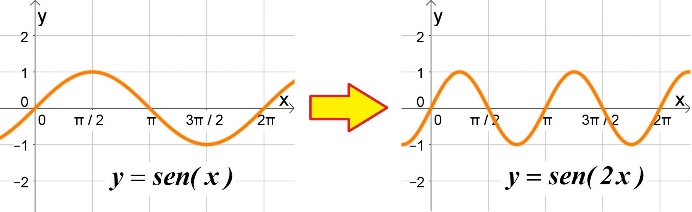 # Acompanhar a correção das atividades # Teoria da apostila SAS – p. 75 a 77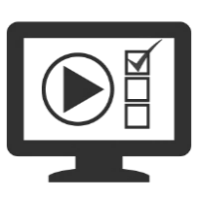 ETAPA 1 – ACESSO ao Google Meet, (https://bit.ly/acessomeet).Caso você não consiga acessar a aula pelo GoogleMeet, comunique-se com a coordenação. DEPOIS, - ASSISTA à videoaula complementar:  https://bit.ly/a13trigonometriaXIII - LEIA a teoria da apostila SAS – p. 75 a 77- FIQUE atento às mensagens que seu professor enviará para o grupo de WhatsApp- REALIZE a etapa 2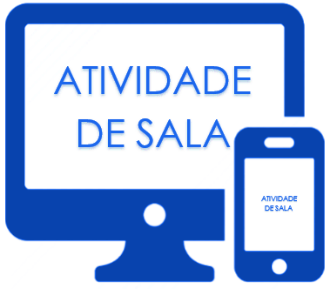 ETAPA 2 – ATIVIDADE DE SALA Resolva as questões: 5, 6, 8 e 10 (atividades propostas), p. 77*Envie foto das atividades resolvidas para FLAY NUNES MORAES. Escreva a matéria, seu nome e seu número em cada página.ATIVIDADE PARA CASA (Uso da Plataforma SAS)ATIVIDADE ONLINE - Matemática 5 · Aula 12: Trigonometria XII – Função seno IResolver até: 17/07/2020 – sexta-feira.►6ªAULA: 18:00’ – 18:55 -  HISTÓRIA 1   –   PROFESSOR:  PAULO ALEXANDRINO      AULA 26 – REVOLUÇÃO AMERICANAORIENTAÇÕES GERAIS:1º passo: Conectar-se  ao Google Meet pelo link enviado pelo professor no grupo do whatsapp. Por meio do uso da ferramenta Google Meet será feita uma exposição sobre a Revolução Americana pelo professor, com uso de aula expositiva e power point.Caso você não consiga acessar a aula pelo GoogleMeet, comunique-se com a coordenação  e assista à videoaula no link https://youtu.be/FGAZPOf6oPg2º passo: Realizar  as Atividades para Sala 03 e 04, consultando a(s) página(s) 12 do seu livro ou portal do SAS .*Envie foto das atividades resolvidas para FLY NUNES MORAES. Escreva a matéria, seu nome e seu número em cada página.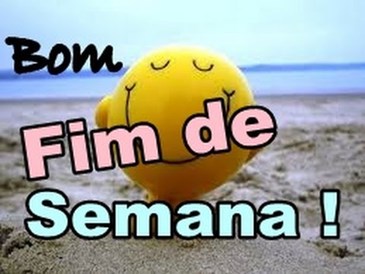 